NWCG S-420, Command and General Staff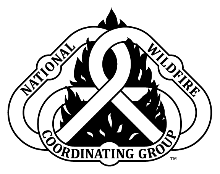 [Host][Date][Location]Day 11 hour Introduction[Instructor Name]2 hours Unit 1: Team Development[Instructor Name]½ hourUnit 2: Team Identity (part 1)[Instructor Name]2 ½ hoursUnit 3: Functional Area Wisdom[Instructor Name]1 hour Unit 4: Communication[Instructor Name]1 hourSimulation Phase 0[Simulation Coordinator Name]Day 21 ½ hours Unit 5:  Incident Management Planning Processes[Instructor Name]1 hourUnit 6: Understanding the Situation[Instructor Name]1 hourSimulation Phase 1a[Simulation Coordinator Name]½ hourUnit 2: Team Identity (part 2)[Instructor Name]1 hourUnit 7: Conflict Management[Instructor Name]1 ½ hoursUnit 8: Determining Goals and Objectives[Instructor Name]1 hourSimulation Phase 1b[Simulation Coordinator Name]Day 31 hour Unit 9: Risk Management[Instructor Name]1 ½ hours Unit 10: Critical Thinking and Decision Making[Instructor Name]1 hour Unit 11: Plan Development[Instructor Name]1 hourSimulation Phase 1c[Simulation Coordinator Name]1 ½ hours Unit 12: Plan Preparation, Review, and Approval[Instructor Name]1 ½ hoursSimulation Phase 1d[Simulation Coordinator Name]Day 48 hoursSimulation Phase 2[Simulation Coordinator Name]Day 51 hour Unit 13:  Transition and transfer of Command[Instructor Name]1 hour Unit 14: Multi-Agency Coordination, Incident Support Organizations, and Partners[Instructor Name]1 hour Unit 15: Mentoring and Recruitment[Instructor Name]1 hour Unit 16: Panel Discussion[Instructor Name]3 hoursCoach Time / Rubric ReviewCoaches